Lead Professional Designationf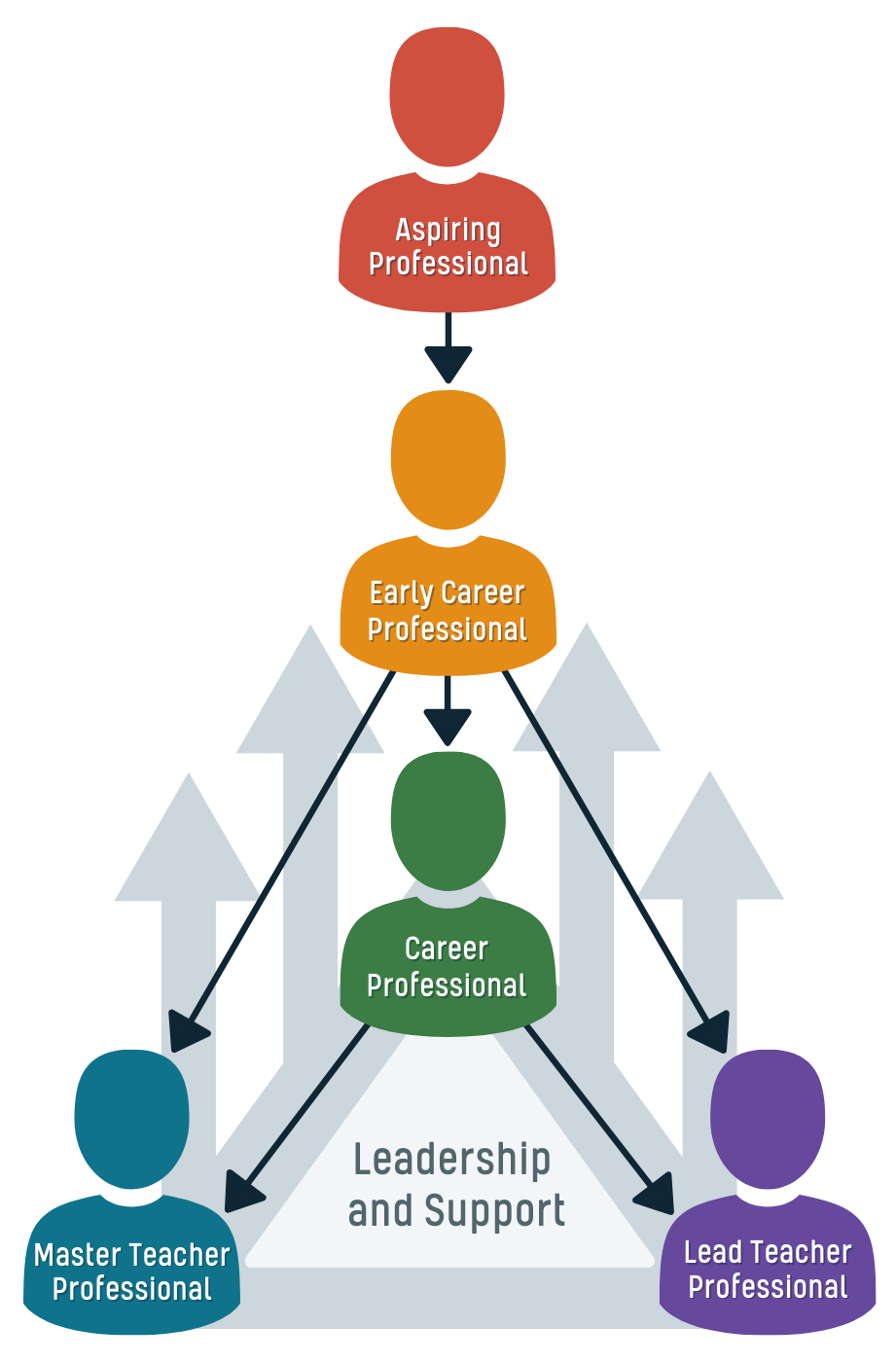 